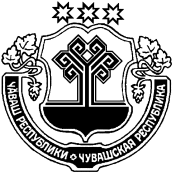 О проведении публичных слушаний по проекту решения Собрания депутатов Чутеевского сельского поселения «О внесении изменений в решение Собрания депутатов Чутеевского сельского поселения от 13.12.2017 № 32/2 «О Правилах благоустройства территории Чутеевского сельского поселения Янтиковского района Чувашской Республики»В соответствии с Федеральным законом от 06.10.2003 № 131-ФЗ «Об общих принципах организации местного самоуправления в Российской Федерации», статьи 14 Устава  Чутеевского сельского поселения Янтиковского района Чувашской Республики, принятого Собранием депутатов Чутеевского сельского поселения  28 марта  2011 года,  п о с т а н о в л я ю:1. Провести публичные слушания по проекту решения Собрания депутатов Чутеевского сельского поселения Янтиковского района «О внесении изменений в решение Собрания депутатов Чутеевского сельского поселения от 13.12.2017 № 32/2 «О Правилах благоустройства территории  Чутеевского сельского поселения Янтиковского района Чувашской Республики» 12 ноября 2021 года в 9.00 часов в здании администрации  Чутеевского сельского поселения Янтиковского района.2. Опубликовать настоящее постановление в информационном издании «Вестник Чутеевского сельского поселения Янтиковского района Чувашской Республики».Глава Чутеевского сельского поселенияЯнтиковского района Чувашской Республики                                      Д.В.БеловЧУВАШСКАЯ РЕСПУБЛИКА ЯНТИКОВСКИЙ РАЙОН  ЧĂВАШ РЕСПУБЛИКИТĂВАЙ РАЙОНĚ ГЛАВА ЧУТЕЕВСКОГО СЕЛЬСКОГОПОСЕЛЕНИЯ ПОСТАНОВЛЕНИЕ12 октября  2021 г. № 5село ЧутеевоЧУТЕЙ ЯЛ ПОСЕЛЕНИЙĚН ПУÇЛĂХĚ ЙЫШĂНУ12  октябрь  2021 ç.  №5Чутей ялě